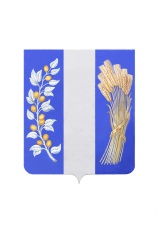 СОВЕТ ДЕПУТАТОВ МУНИЦИПАЛЬНОГО ОБРАЗОВАНИЯ«БИЧУРСКИЙ РАЙОН» РЕСПУБЛИКИ БУРЯТИЯБУРЯАД УЛАСАЙ «БЭШҮҮРЭЙ АЙМАГ» ГЭҺЭН НЮТАГАЙ ЗАСАГАЙ БАЙГУУЛАМЖЫН ҺУНГАМАЛНУУДАЙ ЗҮБЛЭЛ________________________________________________________________                  РЕШЕНИЕот «17» февраля 2023 г.                                                                               № 493О внесении изменений в решение Совета депутатов МО-СП «Буйское» от 27.12.2013 г. № 17 «Об утверждении правил землепользования и застройки Муниципального образования -  сельское поселение «Буйское» Бичурского района Республики Бурятия 	На основании статьи 33 Градостроительного кодекса Российской Федерации, Федерального закона от 06.10.2003 № 131-ФЗ «Об общих принципах организации местного самоуправления в Российской Федерации», Устава МО «Бичурский район», Совет депутатов муниципального образования «Бичурский район» РБ решил:       1. Внести изменения в решение Совета депутатов МО-СП «Буйское» от 27.12.2013 г. № 17 (в редакции решения от 30.11.2017 №332, от 29.11.2019 № 124) «Об утверждении правил землепользования и застройки МО-СП «Буйское» Бичурского района Республики Бурятия», согласно приложения № 1 к настоящему решению.      2. Настоящее решение вступает в силу с момента его опубликования в районной газете «Бичурский хлебороб» и обнародования на информационном стенде Администрация муниципального образования «Бичурский район» и на официальном сайте МО «Бичурский район» в сети интернет.      3. Контроль за исполнением настоящего решения возложить на Совет депутатов муниципального образования «Бичурский район».Председатель Совета депутатовМО «Бичурский район» РБ                                                              А.У. СлепнёвГлава МО «Бичурский район»                                                         В.В. Смолин